Аналитическая справка о результатах исследования профессиональной ориентации учащихся 14-18 лет (2020 год)В исследовании 2020 года приняли участие 1118 респондентов. Опрашивались учащиеся 14-18 лет: выпускники студий/секций, учащиеся, занимающиеся по программам углубленного уровня освоения; учащиеся осваивающие программы, ориентированные на предпрофессиональную подготовку (музыка, хореография, IT-технологии, дизайн). Учащиеся имели возможность множественного выбора профессии. Поэтому количество ответов превышает число респондентов. Количество выбранных вариантов приведены в Таблице.Исследование выявило, что наибольшее предпочтение учащиеся коллективов ДДЮТ отдают профессиям «Творчество- искусство»Кроме того, высокий уровень предпочтения отдаётся IT-сфере, то есть «Техника-информация». На высоком месте профессии социальной направленности (Преподаватель).Следующей сферой, к которой учащиеся проявляют склонность – медиа-сфера (Журналист, системный администратор, кинооператор).Анализ производится с помощью нижеследующей таблицы («Матрица выбора профессии»). Профессии, находящиеся на пересечении «сферы труда» и «вида труда», являются (предположительно) наиболее близкими интересам и склонностям Матрица выбора профессии Методика «Матрица выбора профессии» 
Г.В. Резапкиной (по материалам источника http://metodkabi.net.ru/index.php?id=obr_mvp#ur )Друзья!  В выборе профессии можно следовать совету родителей, своим желаниям. Работа с данной методикой поможет Вам уточнить свой выбор, узнать будущую профессию, увидеть новые варианты. Если Вы еще не выбрали профессию, задайте себе следующие вопросы: 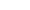 С кем или с чем Вы бы хотели работать? Какой объект деятельности Вас привлекает? 
1.1. Человек (дети и взрослые, ученики и студенты, клиенты и пациенты, покупатели и пассажиры, зрители и читатели, сотрудники и т.д.) 
1.2. Информация (тексты, формулы, схемы, коды, чертежи, иностранные языки, языки программирования) 
1.3. Финансы (деньги, акции, фонды, лимиты, кредиты) 
1.4. Техника (механизмы, станки, здания, конструкции, приборы, машины) 
1.5. Искусство (литература, музыка, театр, кино, балет, живопись и т.д.) 
1.6. Животные (служебные, дикие, домашние, промысловые) 
1.7. Растения (сельскохозяйственные, дикорастущие, декоративные) 
1.8. Продукты питания (мясные, рыбные, молочные, кондитерские и хлебобулочные изделия, консервы, плоды, овощи, фрукты) 
1.9. Изделия (металл, ткани, мех, кожа, дерево, камень, лекарства) 
1.10. Природные ресурсы (земли, леса, горы, водоемы, месторождения) Чем бы Вы хотели заниматься? Какой вид деятельности Вас привлекает? 
2.1. Управление (руководство чьей-то деятельностью) 
2.2. Обслуживание (удовлетворение чьих-то потребностей) 
2.3. Образование (воспитание, обучение, формирование личности) 
2.4. Оздоровление (избавление от болезней и их предупреждение) 
2.5. Творчество (создание оригинальных произведений искусства) 
2.6. Производство (изготовление продукции) 
2.7. Конструирование (проектирование деталей и объектов) 
2.8. Исследование (научное изучение чего-либо или кого-либо) 
2.9. Защита (охрана от враждебных действий) 
2.10. Контроль (проверка и наблюдение) ПрофессияКоличество респондентов, выбравших данный раздел профессийРейтингРежиссер/Артист /Музыкант24371Конструктор/ Дизайнер/ Художник18212Программист/ Web-мастер /Картограф16333Хореограф/ Преподаватель музыки, живописи9744Композитор/ Писатель/Художник6155Режиссер/Продюсер/Дирижер2116Преподаватель/ведущий теле- и радиопрограмм2087Переводчик/Экскурсовод/Библиотекарь1988Системный программист/Корректор1949Журналист/ Полиграфист/Корректор18410Искусствовед /Критик/ Журналист15311Учитель/Воспитатель/Социалный педагог12912Модельер/ Закройщик/ Обувщик12213Инженер-конструктор /Телемастер11314Резчик по дереву/ Витражист /Скульптор9715Редактор/Критик/Музейный работник/9116Ювелир/Резчик по дереву/Кино- звукооператор6417Инженер-технолог/Инженер-испытатель/хронометражист5618Гример/костюмер/парикмахер/фотограф3219Маркетолог/диспетчер системный администратор2420Виды труда Сфера труда Сфера труда Сфера труда Сфера труда Сфера труда Сфера труда Сфера труда Сфера труда Сфера труда Сфера труда Виды труда Человек Информация Финансы Техника Искусство Животные Растения Продукты Изделия Природные ресурсы Управление (руководство чьей-то деятель-ностью) Менеджер по персоналу Админи-стратор Маркетолог Диспетчер Статистик Экономист Аудитор Аналитик Технолог Авиа-диспетчер Инженер Режиссер Продюсер Дирижер Кинолог Зоотехник Генный инженер Агроном Фермер Селекци-онер Товаровед Менеджер по продажам Менеджер по продажам Логистик Товаровед Энергетик Инженер по кадастру Обслуживание (удовлетво-рение чьих-то потребностей) Продавец Парикмахер Официант Переводчик Экскурсовод Библиотекарь Бухгалтер Кассир Инкассатор Водитель Слесарь Теле-радио- мастер Гример Костюмер Парик-махер Животновод Птицевод Скотовод Овощевод Полевод Садовод Экспедитор Упаковщик Продавец Продавец Упаковщик Экспе-дитор Егерь
Лесник Мелиоратор Образование (воспитание и обучение, формирование личности) Учитель Воспитатель Социальный педагог Преподаватель Ведущий теле- и радио программ Консультант Препода-ватель экономики Мастер производ-ственного обучения Хореограф Препода-ватель музыки, живописи Дресси-ровщик Кинолог Жокей Препода-ватель биологии Эколог Мастер производ-ственного обучения Мастер производ-ственного обучения Препода-ватель 
Эколог Оздоровление (избавление от болезней и их преду преждение) Врач
Медсестра
Тренер Рентгенолог Врач (компью-терная диаг-ностика) Антикри-зисный управ-ляющий Страховой агент Мастер авто сервиса Физио-терапевт Пласти-ческий хирург Косметолог Рестав-ратор Ветеринар Лаборант питомника Зоопсихолог Фито-терапевт Гомеопат Травник Диетолог Косметолог Санитарный инспектор Фармацевт Ортопед
Протезист Бальнеолог Эпиде-миолог Лаборант Творчество (создание оригинальных произведений искусства) Режиссер
Артист
Музыкант Программист Редактор
Web-дизайнер Менеджер по проектам Продюсер Коструктор Дизайнер Художник Художник Писатель Компо-зитор Дресси-ровщик Служитель цирка Фито-дизайнер Озеле-нитель Флорист Кондитер
Повар
Кулинар Резчик по дереву Витражист Скульптор Архитектор Мастер-цветовод Декоратор Производство (изготовление продукции) Мастер производ-ственного обучения Корректор Журналист Полиграфист Экономист Бухгалтер Кассир Станочник Аппаратчик Машинист Ювелир График Керамист Животновод Птицевод Рыбовод Овощевод Цветовод Садовод Технолог Калькулятор
Повар Швея
Кузнец
Столяр Шахтер Нефтяник Техник Констру-ирование (проекти-рование деталей и объектов) Стилист Пласти-ческий хирург Картограф Программист Web-мастер Плановик Менеджер по проектам Инженер-конструктор Телемастер Архитектор Дизайнер Режиссер Генный инженер Виварщик Селекционер Селекци-онер Ландшаф-тист Флорист Инженер-технолог Кулинар Модельер Закройщик Обувщик Дизайнер ландшафта Инженер Исследование (научное изучение чего-либо или кого-либо) Психолог Следователь Лаборант Социолог Математик Аналитик Аудитор Экономист Аналитик Испытатель (техники) Хроно-метражист Искус-ствовед Критик Журналист Зоопсихолог Орнитолог Ихтиолог Биолог Ботаник Микро-биолог Лаборант Дегустатор Санитарный врач Эргономик Контролер Лаборант Биолог Метеоролог Агроном Защита (охрана от враждебных действий) Мили-ционер Военный
Адвокат Арбитр
Юрист
Патентовед Инкассатор Охранник Страховой агент Пожарный
Сапер
Инженер Поста-новщик трюков Каскадер Егерь Лесничий Инспектор рыбнадзора Эколог Микро-биолог Миколог Санитарный врач Лаборант Микро-биолог Сторож
Инспектор Охрана ресурсов Инженер по ТБ Контроль (проверка и наблюдение) Тамо-женник Прокурор Табельщик Корректор Системный программист Ревизор Налоговый полицей-ский Техник-контролер Обходчик ЖД Выпус-кающий редактор Консуль-тант Консультант Эксперт по экстерьеру Селекци-онер Агроном Лаборант Дегустатор лаборант Санитарный врач Оценщик Контролер ОТК Приемщик Радиолог Почвовед Эксперт 